Отчет о проведении культурных мероприятий  учащихся МБОУСОШ г.Южи ( здание №2) ( в рамках реализации проекта «Культурный дневник школьника»)Апрель   2023 1 «в» класс12 апреля учащиеся 1 «в» класса совершили виртуальную экскурсию в музей космонавтики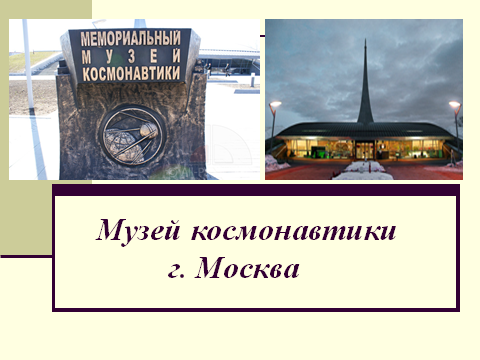 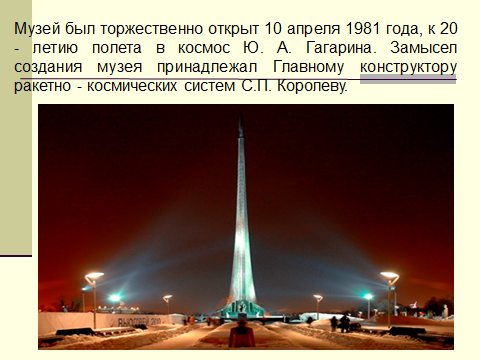 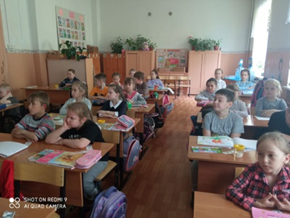 1 «г» класс12 апреля учащиеся 1 «г» класса совершили виртуальную экскурсию в музей космонавтики.ОПИСАНИЕ ЭКСПОНАТАСкафандр СК-1 первой шестёрки космонавтовРабочая спецодежда космонавтов Первого отряда отличается от тех скафандров, в которых отправляются на орбиту сегодня. Но уже тогда это была не просто одежда, а сложнейшее инженерное сооружение со встроенной системой вентиляции, система жизнеобеспечения которой была рассчитана на 10 суток. Именно в таких скафандрах побывали на орбите Юрий Гагарин, Герман Титов, Андриан Николаев, Павел Попович, Валерий Быковский и Валентина Терешкова, причем для последней был создан скафандр СК-2, специально пошитый на женскую фигуру. 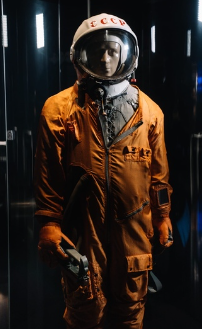 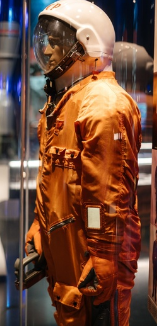 2 «в» класс.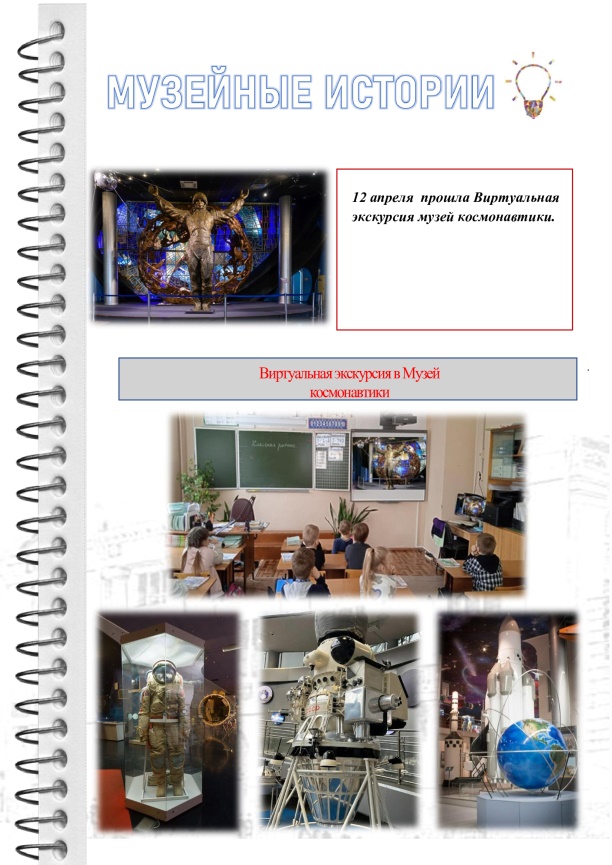 3 «в» класс. ГБУИО «Государственный музей Холуйского искусства» .Видеопрезентация выставки «Вперед к звездам!»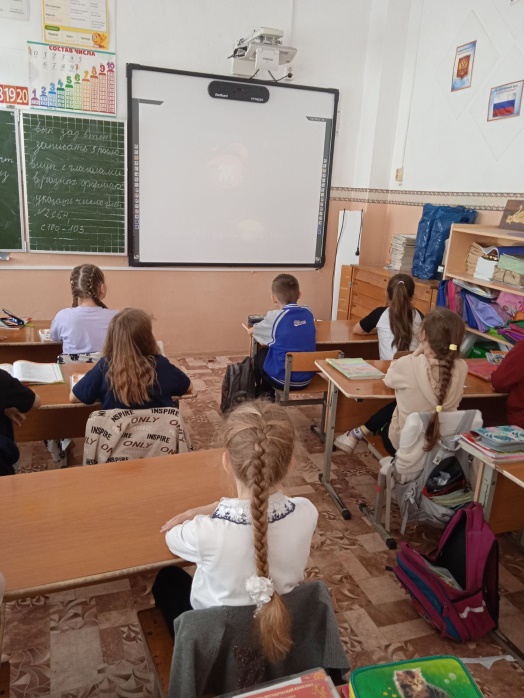 3 «г» класс.12 апреля прошла беседа "Путешествие к звёздам" и просмотр фильма "Что такое космос".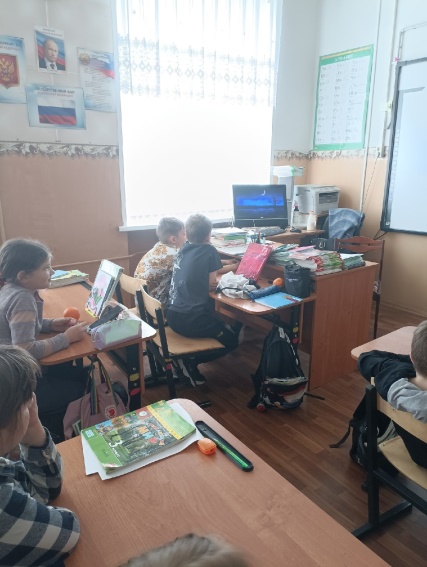 4 «б» класс. Виртуальная экскурсия по музею К.Э Циолковского, авиации и космонавтики г.Киров Детский космический центр им.В.П. Савиных.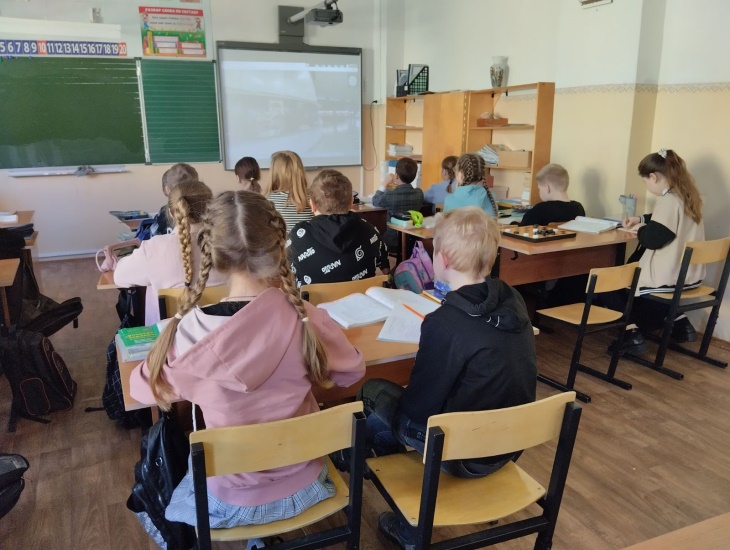 4 «в» класс. 27 апреля учащиеся 1А, 1Б, 4В классов посетили театрализованное представление «Сказка ложь, да в ней намёк, добрым молодцам – урок!» Дети с неподдельным интересом наблюдали за происходящими событиями на сцене и получили положительные эмоции после просмотра сказок А.С. Пушкина! Представление получилось ярким и красочным. Ребятам 4В класса было особенно приятно присутствовать в зрительном зале. Ведь на сцене выступал их одноклассник Шустов Фёдор.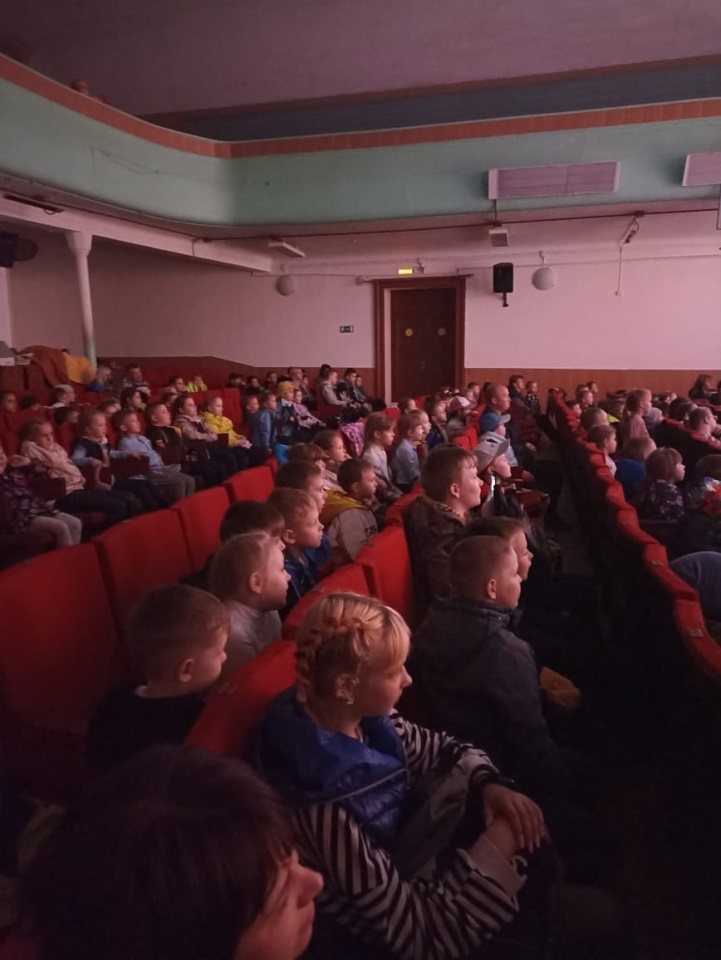 5 «в» класс.15 апреля 2023 года просмотр фильма по мотивам сказки А.Н. Островского «Снегурочка».5 «г» класс. Виртуальная экскурсия в мемориальный и природный музей-заповедник А. Н. Островского "Щелыково".Посещение (возможно заочное) Кинешемского драматического театра имени А. Н. Островского.6 «в» класс. Виртуальная экскурсия в мемориальный и природный музей-заповедник А. Н. Островского "Щелыково"..Посещение (возможно заочное) Кинешемского драматического театра имени А. Н. Островского.«Земляки, которыми мы гордимся».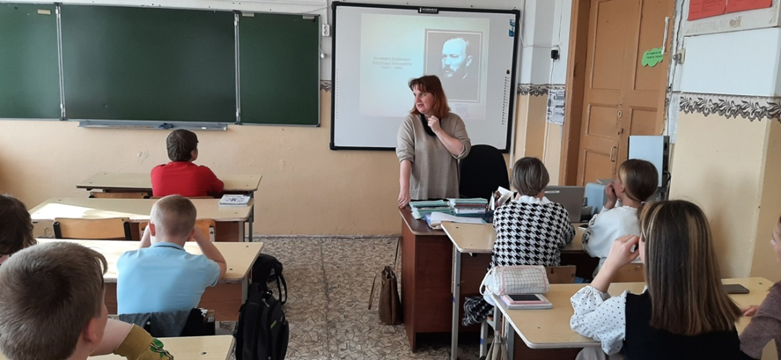 6 «г»  класс. Земляки, которыми мы гордимся». Виртуальная экскурсия в мемориальный и природный музей – заповедник  А.Н. Островского «Щелыково». Посещение (возможно заочное) Кинешемского драматического театра им. А.Н. Островского.27 апреля тема классного часа, прошедшего в рамках проекта «Культурный дневник школьника» звучала так: «Земляки, которыми мы гордимся». Ребята знакомились с жизнью и творчеством А.Н. Островского.Совершили виртуальную экскурсию в мемориальный и природный музей – заповедник  А.Н. Островского «Щелыково».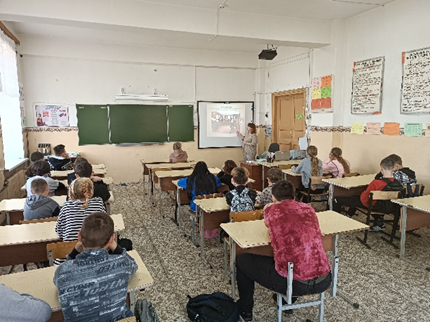 7 «б» класс17 апреля учащиеся 7 "Б" класса познакомились с жизнью и творчеством Александра Николаевича Островского. Ребята посмотрели документальный фильм о судьбе русского писателя, обсудили моменты его творческого пути, его семьи и детей, посмотрели  имение  писателя.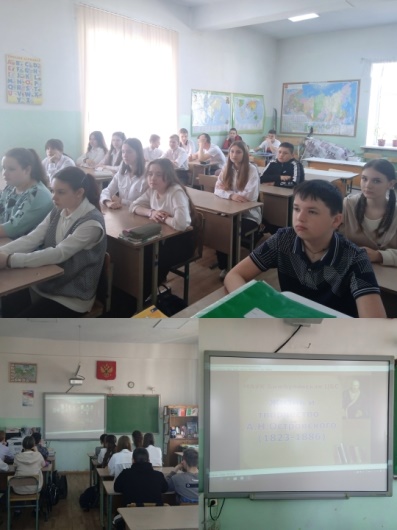  7 «в» класс.Земляки, которыми мы гордимся».Виртуальная экскурсия в мемориальный и природный музей-заповедник А. Н. Островского "Щелыково"..Посещение (возможно заочное) Кинешемского драматического театра имени А. Н. Островского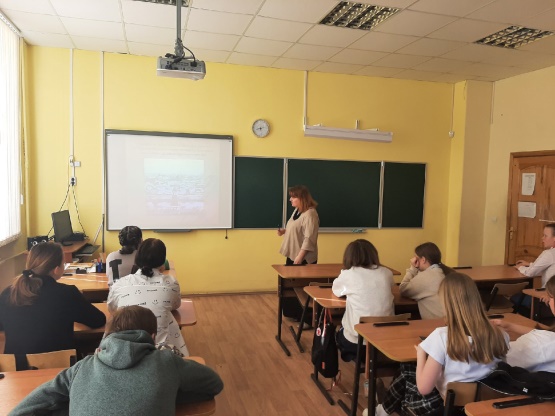 8 «б» классКраеведческая Своя игра по творчеству и биографии А.Н.Островского.  24 .04.23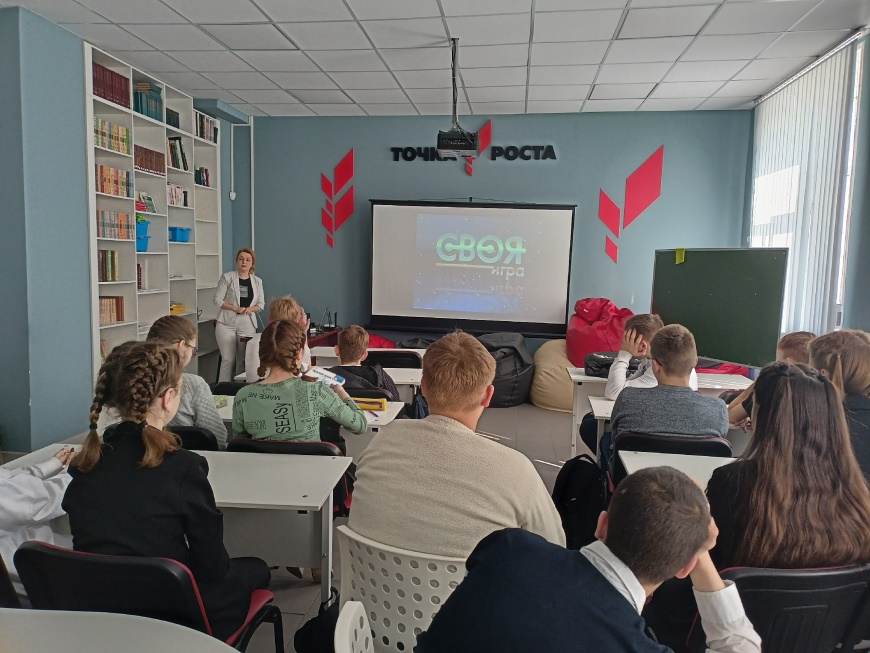 8 «в» класс Виртуальная экскурсия по музею космонавтики город Москва ВДНХ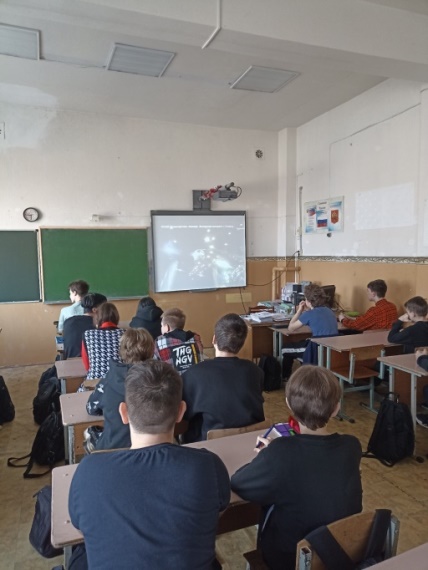 9 «б» класс.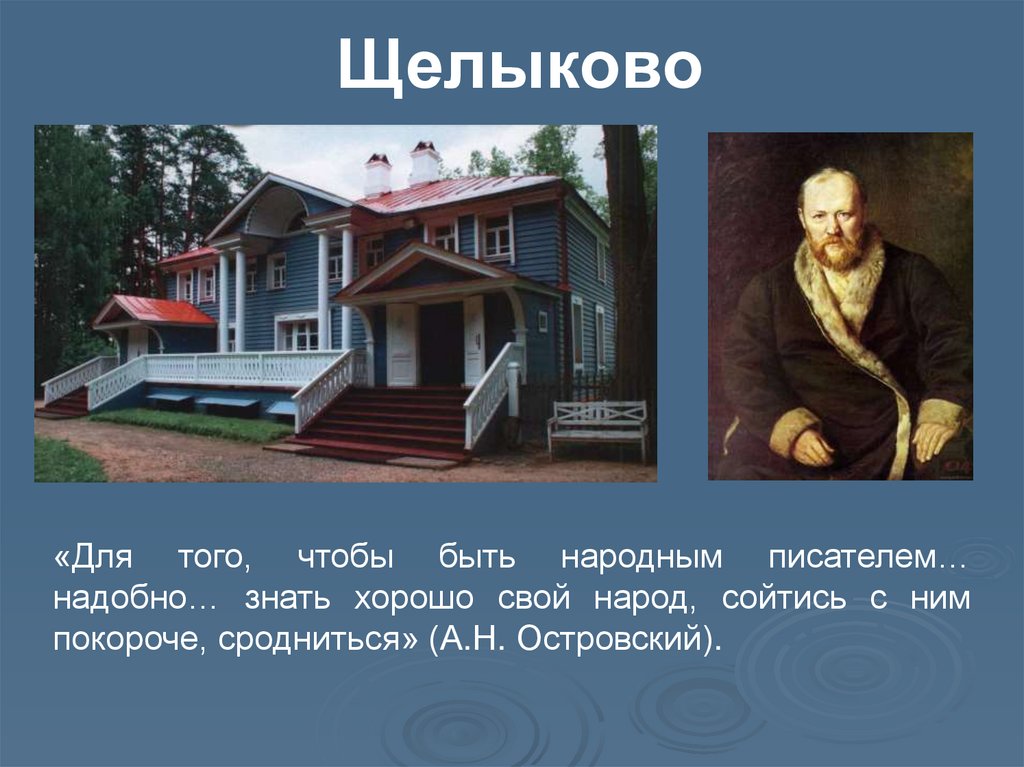 Урок проводится в форме виртуальной экскурсии. Учащиеся вместе с учителем (экскурсоводом) посетят дом-музей писателя, побывают в окрестностях Щелыкова, заглянут в этнографический музей, перелистают виртуальную книгу, посвященную «Снегурочке» А. Островского. Экскурсия закончится в Никола-Бережках, где похоронен драматург.Эффект присутствия достигается благодаря многочисленным фотографиям. Много информационного материала, который учитель может использовать по своему усмотрению. В презентацию включен видеоролик. 9 «в» класс.Виртуальная экскурсия в музей-усадьбу А.Н. Островского «Щелыково»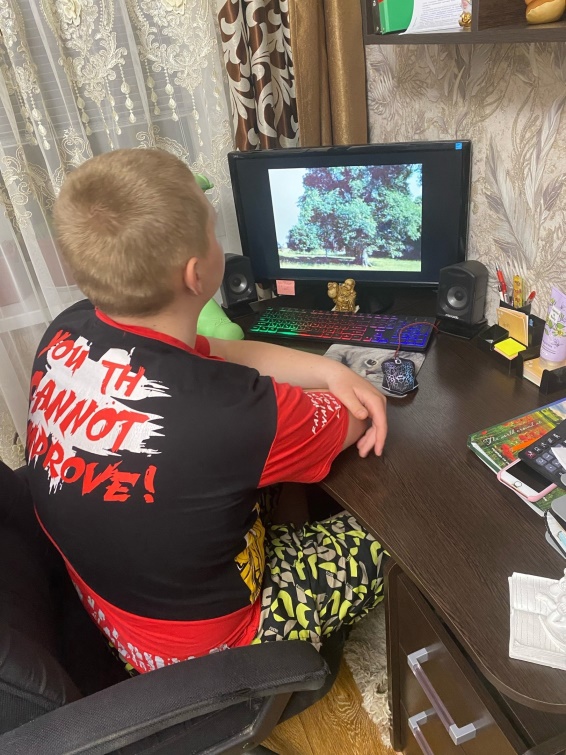 11 «б» класс.07.04 учащиеся 11б совершили виртуальную экскурсию по музею космонавтики город Москва ВДНХ.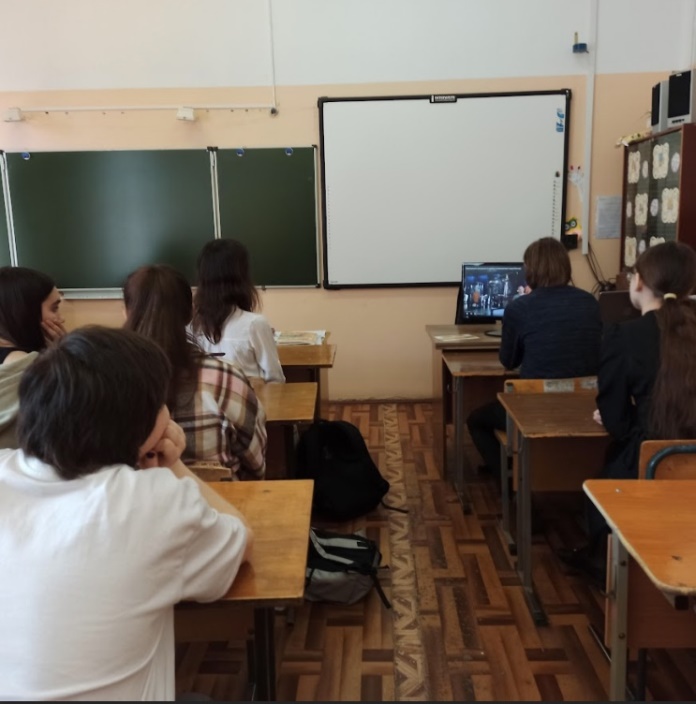 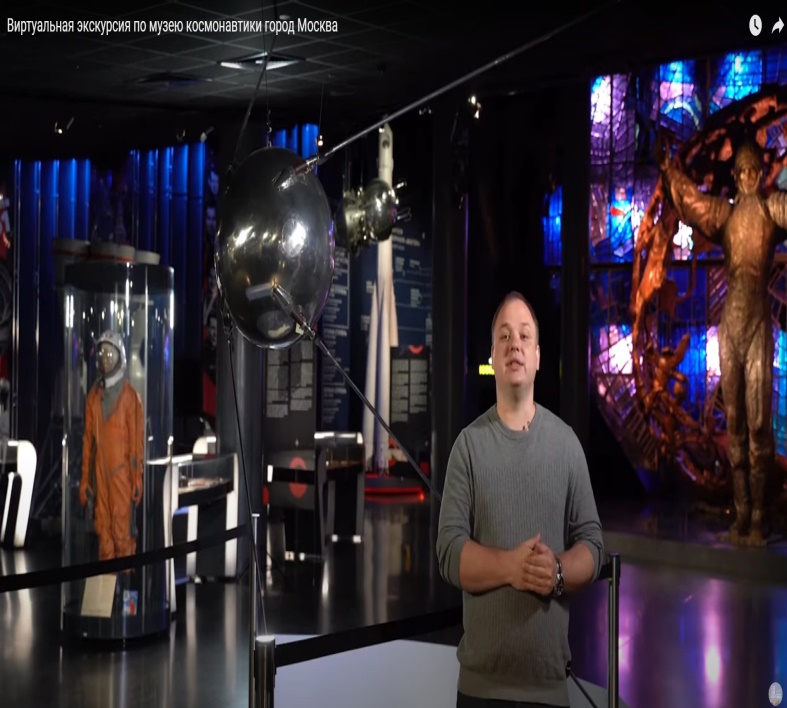 